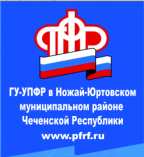 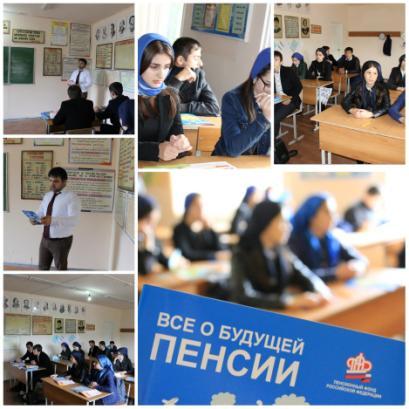 Урок пенсионной грамотности в селе Ножай-ЮртГлавный специалист-эксперт Управления ПФР в Ножай-Юртовском муниципальном районе Чеченской Республики Руслан Мисиров провел урок пенсионной грамотности в М­БОУ СОШ №4 с. Ножай-Юрт Ножай-Юртовского района, посвященный повышению пенсионной и ­социальной грамотности среди учащейся молодежи. Он рассказал старшеклассникам, что­ одной из задач Пенсионного фонда России является формирование новой пенсионной культуры у населения, особенно у молодежи, что­бы каждый был уверен в своем завтрашнем дне. Также школьники узнали, зачем с юных лет необходимо задумываться о своей будущей пенсии и как повлиять на её размер. Руслан Мисиров довел до учащихся основные идеи и принципы пенсионного обеспечения в максимально понятной для школьников форме. Руслан Мисиров также рассказал о новых услугах и сервисах, предоставляемых ПФР в электронном виде и что они теперь объединены в единый  портал на сайте Пенсионного фонда по адресу https://es.pfrf.ruИнформационная политика в органах ПФР Чеченской Республики на первом местеВопросы информационной политики и промежуточные показатели разъяснительной работы с населением обсудил управляющий Отделением ПФР по Чеченской Республике Мохмад-Эми Ахмадов с руководителем и специалистами группы по взаимодействию со СМИ.  Управляющий ОПФР по ЧР М-Э. Ахмадов подчеркнул, что в соответствии с Распоряжением ПФР № 250, повышение пенсионной грамотности населения - одна из важнейших задач,  для ее решения необходимо приложить все усилия. Цель информационно-разъяснительной работы Пенсионного фонда  – формирование общественного мнения по отношению к государственным программам, изменениям в законодательстве; информирование о деятельности государственных органов в интересах граждан.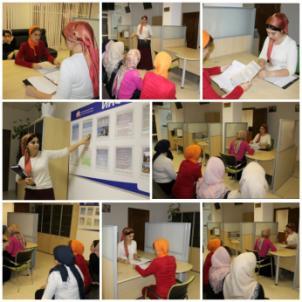 В Управлении Пенсион­ного фонда РФ в Ножай-Юртовском муниципальном районе Чече­нской Республики сост­оялся семинар по теме:­ «Материнский (семейн­ый) капитал». Молодые мамы получили ответы на вопросы: -Как получить серти­фикат на материнский ­капитал? - Какие документы нео­бходимы, чтобы распор­ядиться материнским капиталом? - Как получить единовременную выплату из средств материнского к­апитала? - Как направить матер­инский капитал на соц­иальную адаптацию и и­нтеграцию в общество ­детей-инвалидов. Одна из участниц семинара - владелица сертификата подала на месте документы на единовременную выплату из средств материнского к­апитала.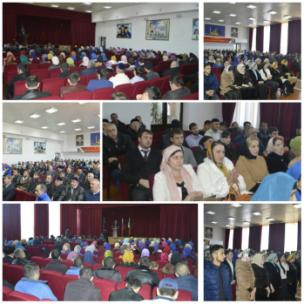 Специалисты Управления ПФРв Ножай-Юртовском муниципальном районе Чече­нской Республики приняли участие в мероприятии, посвященном Дню народного единства. В этот день ежегодно в районе проводятся  торжественные акции с участием руководства района, общественных и политических деятелей. История России богата примерами, когда именно единение всего многонационального народа нашей Родины во имя блага и процветания страны открывало путь к укреплению независимости и способствовало развитию цивилизованного общества, сохранению культурно-исторического наследия. На мероприятии сотрудники Управления ПФРраздали участникам буклеты, брошюры и лифлеты ПФРНововведение в органах ПФР по Чеченской Республике - видеозвонок из клиентских служб Управляющему ОПФР по ЧРВ подразделениях ПФР в Чеченской Республике внедрена система коммуникации, не имеющая аналогов в пенсионной системе России. Она позволит пенсионерам, страховщикам и всем другим получателям государственных услуг ПФР напрямую обращаться к руководству Отделения ПФР по Чеченской Республике и начальникам районных Управлений ПФР по Чеченской Республике с помощью видеотелефонии. 
Нововведение в действии протестировал лично Управляющий Отделением ПФР по Чеченской Республике Мохмад-Эми Ахмадов в ходе инспекционной поездки в Управление ПФР в Гудермесском муниципальном районе Чеченской Республики. В рамках исполнения поручений Главы Чеченской Республики Р.А. Кадырова бесконтактные формы взаимодействия с ПФР и развитие электронных сервисов - приоритетное направление деятельности подразделений ПФР в Чеченской Республике.Совещание с начальниками Управлений в ОПФР по ЧРВопросы пенсионного и социального обеспечения обсудили сегодня на совещании, которое прошло в Отделении ПФР по Чеченской Республике под председательством Управляющего Мохмад-Эми Ахмадова. Он поручил участникам встречи уделять самое пристальное внимание информационно-разъяснительной работе с населением. "Мы должны сделать все для того, что люди понимали, как рассчитывается и формируется будущая пенсия, знали о возможностях управления накопительной пенсией и о порядке получения услуг ПФР в электронном виде через Интернет", - отметил Мохмад-Эми Ахмадов.К сведению: В системе обязательного пенсионного страхования у работающих граждан формируются страховые пенсии и пенсионные накопления. Страховые пенсии бывают трех видов: по старости, по инвалидности,по случаю потери кормильца. Выплаты из средств пенсионных накоплений назначаются и выплачиваются в виде срочной или единовременной пенсионной выплаты либо накопительной пенсии.Пенсионные права граждан формируются в индивидуальных пенсионных коэффициентах, или пенсионных баллах. Все ранее сформированные пенсионные права были конвертированы без уменьшения в пенсионные баллы и учитываются при назначении страховой пенсии.Условиями возникновения права на страховую пенсию по старости являются:достижение возраста 60 лет – для мужчин, 55 лет – для женщин.Отдельные категории граждан имеют право на назначение страховой пенсии по старости досрочно.наличие страхового стажа не менее 15 лет (с 2024 года) с учетом переходных положений ст. 35 Закона от 28.12.2013 № 400-ФЗ;наличие минимальной суммы пенсионных баллов –не менее 30 (с 2025 года) с учетом переходных положений ст. 35 Закона от 28.12.2013 № 400-ФЗ.Подать заявление на единовременную выплату из средств материнского капитала можно до 30 ноября 2016 годаВ соответствии с Федеральным законом от 23.06.2016 3 181-ФЗ граждане, проживающие на территории Российской Федерации, могут получить единовременную выплату за счет средств материнского (семейного) капитала в размере 25 тыс. рублей.Владельцы сертификата, у которых в результате использования средств материнского капитала остаток составляет менее 25 тыс. рублей, имеют право на единовременную выплату в размере фактического остатка средств материнского капитала на дату подачи заявления о предоставлении такой выплаты.Особенности данной выплаты:Право на единовременную выплату имеют лица, у которых ребенок, давший право на материнский капитал, рожден (усыновлен) до 30 сентября 2016 года включительно независимо от срока, истекшего со дня рождения (усыновления) ребенка.Заявление о предоставлении единовременной выплаты может быть подано в территориальный орган ПФР одновременно с заявлением о выдаче государственного сертификата на материнский (семейный) капитал.Подать заявление на единовременную выплату можно в территориальном органе Пенсионного фонда, в МФЦ или через «Личный кабинет гражданина» на сайте ПФР не позднее 30 ноября 2016 года.При подаче заявления на единовременную выплату через «Личный кабинет гражданина» приходить в Пенсионный фонд для подачи документов не нужно.Не позднее 2 месяцев с даты подачи заявления денежные средства будут перечислены по реквизитам, указанным в заявлении.Подготовьтесь к пенсии заблаговременноОтделение ПФР по Чеченской Республике напоминает о том, как подготовиться к пенсии заблаговременно.ПРЕЖДЕ ЧЕМ ОБРАТИТЬСЯ В ПФР ПЕРЕД НАЗНАЧЕНИЕМ ПЕНСИИ ПРОВЕРЬТЕ ДАННЫЕ О СВОИХ ПЕНСИОННЫХ ПРАВАХ ЧЕРЕЗ ИНТЕРНЕТДля заблаговременной подготовки к пенсии на сайте Пенсионного фонда России www.pfrf.ru с помощью электронного сервиса «Личный кабинет застрахованного лица» можно проверить полноту данных о сформированных правах и стаже. Все ваши сведения, представленные в Личном кабинете, сформированы на основе данных, которые Пенсионный фонд России получил от ваших работодателей. Если вы считаете, что какие-либо сведения не учтены или учтены не в полном объеме, обратитесь с уточненными данными в Пенсионный фонд заблаговременно.Узнайте у своего работодателя, заключено ли с Пенсионным фондом России соглашение об электронном взаимодействии для назначения пенсии сотрудникам. В этом случае документы, необходимые по закону для назначения пенсии, ваш работодатель направит в Пенсионный фонд в электронном виде с вашего письменного согласия.ЕСЛИ В ПФР ВАШИ ПЕНСИОННЫЕ ДАННЫЕ НЕ ПОЛНЫЕЕсли в Личном кабинете вы обнаружили, что какие-либо сведения о ваших пенсионных правах не учтены или учтены не в полном объеме, необходимо представить подтверждающие документы, в том числе о стаже и «нестраховых» периодах. Периоды работы подтверждаются на основании сведений индивидуального (персонифицированного) учета – базы ПФР, которая сформирована по данным работодателей. Если в ней содержатся неполные сведения о периодах работы либо какая-то информация отсутствует, периоды работы по трудовому договору подтверждаются трудовой книжкой установленного образца. Если трудовой книжки нет или в ней содержатся неправильные, неточные или неполные сведения, в подтверждение принимаются письменные трудовые договоры,  выписки из приказов, лицевые счета, ведомости на выдачу заработной платы и т. д.ПРОВЕРЬТЕ ТРУДОВУЮ КНИЖКУВнимательно просмотрите, нет ли в трудовой книжке помарок, подчисток, хорошо ли читаются записи, в том числе в печатях при увольнении, имеется ли отметка об изменении фамилии (если менялась), заверены ли печатью исправления. Все записи в трудовой книжке должны быть занесены с обязательным указанием основания их внесения (дата, номер приказа, распоряжения и т. д.).ВОЗЬМИТЕ СПРАВКУ О ЗАРАБОТКЕДействующим пенсионным законодательством предусмотрены два варианта исчисления среднемесячного заработка за периоды до 2002 года. Первый вариант: берется среднемесячный заработок за 2000–2001 годы. Причем полученная в эти годы заработная плата учитывается по сведениям персонифицированного учета, т. е. все сведения хранятся в Пенсионном фонде России, а значит, никакой справки за этот период представлять не нужно. Второй вариант: если зарплата в 2000–2001 годах была менее 1 793,4 рубля либо вы в этот период не работали (или работали неофициально), то вы можете представить справку за любые 60 месяцев работы подряд до 1 января 2002 года.Полный перечень документов для каждого из видов страховой пенсии можно найти на сайте Пенсионного фонда России www.pfrf.ru в разделе «Жизненные ситуации».ОБРАТИТЕСЬ В ПЕНСИОННЫЙ ФОНД РОССИИ ЗАРАНЕЕПроверить свои пенсионные права в Личном кабинете заранее, а также при необходимости обратиться в Пенсионный фонд России по месту жительства с уточненными данными необходимо, чтобы специалисты ПФР дали им оценку и разъяснили необходимость представления дополнительных документов в зависимости от вида устанавливаемой пенсии. При этом обращение в указанных целях не является обращением за назначением страховой пенсии.«Серая»  зарплата недопустимаПроблема «серых» зарплат остается актуальной на сегодняшний день. Многие работодатели предпочитают официально занижать сумму выплат работникам, чтобы уменьшить обязательные страховые взносы  во внебюджетные фонды.Трудоустраиваясь, каждый гражданин должен обращать внимание на сумму официальной зарплаты, указанную в трудовом договоре. Соглашаясь на «серую» зарплату, он лишает себя основных социальных гарантий.Страховые взносы работодателя на обязательное пенсионное страхование уплачиваются только с официальной, «белой» зарплаты. При серых схемах оплаты труда страховые взносы уплачиваются либо в минимальном размере, либо не уплачиваются совсем. В этих случаях средства на пополнение пенсионного счета гражданина не поступают или будущая пенсия формируется в минимальном размере.Ещё более тяжёлые последствия влечёт работа без оформления официальных трудовых отношений. В этом случае работодатели не уплачивают страховые взносы в ПФР за своих работников, - следовательно, будущая пенсия у гражданина не формируется. К тому же такой период работы не будет засчитан в страховой стаж, необходимый для назначения страховой пенсии по старости.Негативные последствия выплаты «серых» зарплат влияют не только на работника, но и на работодателя. При выявлении недоплаты по страховым взносам на неуплаченные суммы начисляются пени, а также налагаются штрафные санкции. Кроме того, данный факт является серьезным нарушением трудового законодательства, что влечет для работодателя административное наказание.Отделение ПФР по Чеченской Республике отмечают напоминает, что гражданам следует контролировать формирование своих пенсионных прав. Чтобы узнать размер уплаченных работодателем страховых взносов и то, какие периоды трудовой деятельности уже учтены, нужно обратиться за выпиской из индивидуального лицевого счёта в территориальный орган ПФР либо посмотреть эту информацию в «Личном кабинете гражданина» на сайте Пенсионного Фонда РФ (www.pfrf.ru), предварительно зарегистрировавшись на сайте госуслуг (www.gosuslugi.ru).Электронные сервисы ПФР в помощь родителямПоявление в семье малыша несет не только радость, но и ежедневные хлопоты. А что  говорить, когда в семье не один ребенок, а два, три…. Тут уж родителям точно в сутках часов не хватает! Спешим порадовать хорошими новостями – Пенсионный фонд Российской Федерации с помощью своих электронных сервисов постоянно расширяет спектр услуг, которые можно получить дистанционно.Начнем с материнского (семейного) капитала (МСК). В Личном кабинете гражданина на сайте Пенсионного фонда РФ (es.pfrf.ru) можно подать заявления:
 -  на получение государственного сертификата на МСК;
 - о распоряжении средствами материнского капитала;
 - о единовременной выплате из средств материнского капитала. 
Кстати, с последним пунктом владельцам сертификатов, получивших право на них до 30 сентября 2016 года, стоит поторопиться – прием заявлений на выплату до 25 тысяч рублей из средств МСК продлится только до 30 ноября 2016 года. Напомним, что потратить эти деньги можно на любые нужды семьи. Около девяти тысяч костромских семей к середине октября уже воспользовались этим правом, причем 57 процентов из них сделали это дистанционно, обратившись с заявлением  в ПФР через Интернет. 
В Личном кабинете гражданина владельцы сертификата могут также получить информацию о размере (остатке) материнского капитала или  заказать справку, подтверждающую эту информацию.
Чем еще будут полезны сервисы Личного кабинета молодым родителям?
В любое время они могут получить информацию о своих уже  сформированных пенсионных правах, т.е. о количестве пенсионных баллов, страховом стаже, суммах уплаченных за них страховых взносов. Кроме полезной информации, это еще и реальная возможность проконтролировать своего работодателя - насколько добросовестно выполняются им социальные обязательства по отношению к наемным работникам. 
С помощью электронного сервиса «Управление средствами пенсионных накоплений» отныне можно подать заявление о смене страховщика и уведомить об этом ПФР или, скажем, подать заявление об отказе от формирования накопительной пенсии. Можно получить информацию о сумме пенсионных накоплений, о сформированных пенсионных накоплениях по Программе государственного софинансирования пенсий, о варианте пенсионного обеспечения. А на днях в «Личном кабинете гражданина» на сайте Пенсионного фонда России открыт дополнительный сервис, позволяющий в один клик получить информацию об организации (страховщике), в которой граждане формируют свои пенсионные накопления. Знать своего страховщика по формированию пенсионных накоплений важно: именно он будет выплачивать накопительную пенсию, его надо указывать в заявлении о смене страховщика.Напомним, все услуги и сервисы, предоставляемые ПФР в электронном виде, объединены в один портал на сайте Пенсионного фонда – es.pfrf.ru. Чтобы получить услуги ПФР в электронном виде, необходимо иметь подтвержденную учетную запись на едином портале государственных услуг (gosuslugi.ru). Если гражданин уже зарегистрирован на портале, необходимо использовать логин и пароль, указанные  при регистрации.О пенсионных правах должен знать каждый гражданинСпециалисты Отделения ПФР по Чеченской Республике и районных Управлений ПФР на постоянной основе проводят информационно-разъяснительную работу среди жителей региона по всем вопросам, входящим в компетенцию ПФР. Сотрудники Отдела ПФР в Шатойском муниципальном  районе Чеченской Республики организовали семинар для членов трудового коллектива детского сада №2. В  ходе встречи специалисты ПФР рассказали работникам педучреждения об основных положениях действующего пенсионного законодательства, о правилах формированиях пенсионного капитала и назначения пенсии. Большое внимание было уделено государственным услугам ПФР, которые сегодня каждый гражданин может получить в электронном виде.Так, сегодня в он-лайн режиме через сайт ПФР каждый желающий может записаться на прием, заказать справки и документы, направить обращение, задать вопрос. Зарегистрировавшись в «Личном кабинете гражданина», человек может получать, не выходя из дома, такие услуги, как подача заявлений на назначение пенсии и ее доставку, на получение сертификата МСК и на распоряжение средствами капитала, а также на назначение единовременной выплаты из МСК. Помимо этого гражданин может узнать о  своих сформированных пенсионных правах, о страховщике по формированию пенсионных накоплений, а также рассчитать размер своей будущей пенсии через пенсионный калькулятор.Разъяснительная работа является одним из приоритетных направлений в деятельности подразделений ПФР в Чеченской Республике. Пенсионное законодательство за последнее время претерпело ряд существенных изменений, которые непосредственно влияют на будущую пенсию наших граждан. И чем раньше узнает человек о том, по каким правилам формируется его пенсионные права, тем больше возможностей у него будет не только повлиять на этот процесс, но и принять в нем участие. Надо отметить, что информационно-разъяснительная работа проводится во всех районах республики. Как использовать материнский капитал на оплату детского садаОдним из направлений использования средств материнского (семейного) капитала является оплата обучения ребенка (детей) в любой образовательной организации на территории Российской Федерации, имеющей право на оказание соответствующих образовательных услуг (далее - образовательная организация), а также на иные связанные с получением образования ребенком (детьми) расходы. При этом законом предусматривается:- оплата платных образовательных услуг, которые оказываются образовательными организациями по имеющим государственную аккредитацию образовательным программам и оплату иных связанных с получением образования расходов, т.е. средства могут быть направлены на оплату пользования жилым помещением и коммунальных услуг в общежитии, предоставляемом образовательной организацией обучающимся на период обучения;- оплата содержания ребенка (детей) и (или) присмотра и ухода за ребенком (детьми) в образовательной организации, реализующей образовательные программы дошкольного образования и (или) образовательные программы начального общего, основного общего и среднего общего образования. При этом ребенку, содержание которого в детском саду семья решила оплачивать средствами материнского (семейного) капитала, должно исполниться 3 года. Выбрав дошкольное образовательное учреждение и заключив соответствующий договор между образовательной организацией и владельцем сертификата, включающий в себя обязательства организации по содержанию ребенка (детей) и (или) присмотру и уходу за ребенком (детьми) в образовательной организации и расчет размера платы за содержание ребенка (детей) и (или) присмотр и уход за ребенком (детьми) в образовательной организации, необходимо обратиться с заявлением в управление Пенсионного фонда по месту жительства. При себе необходимо иметь следующие документы: заявление о распоряжении на получение образования ребенком (детьми), основной документ удостоверяющий личность лица, получившего сертификат, и его регистрацию по месту жительства либо по месту пребывания; заверенная копия договора об оказании услуг по содержанию ребенка между детским садом и владелицей сертификата, включающий в себя обязательства организации по содержанию ребенка в образовательном учреждении и расчет размера платы за содержание ребенка в образовательной организации. В случае удовлетворения заявления о распоряжении, первый платеж будет осуществлен не позднее чем через два месяца со дня принятия заявления о распоряжении средствами (частью средств) материнского капитала; остальные средства – в соответствии с указанными в договоре сроками.В 2016 году сумма материнского (семейного) капитала составляет 453026,00 рублей.Система «Ваш контроль» поможет вам оценить качество услуг ПФРУслуги ПФР можно оценить через систему «Ваш контроль». «Ваш контроль» позволит на основании мнений граждан оценивать работу руководителей территориальных органов.Пенсионный Фонд Российской Федерации подключился к системе мониторинга качества государственных услуг «Ваш контроль», которая позволяет на основании мнений граждан оценивать работу руководителей его территориальных органов.Система «Ваш контроль» дает возможность оценить ключевые услуги ПФР, предоставление которых организуется в клиентских службах Фонда и в многофункциональных центрах.На сайте ПФР также размещен виджет «Ваш контроль», через который граждане могут не только оценить качество предоставленных услуг, но и оставить подробный отзыв о своем опыте взаимодействия с сотрудниками ПФР.«Народный» мониторинг качества госуслуг, с помощью которого граждане могут выставлять оценки государственным органам, был запущен в 2013 году. Ежемесячно в систему поступает около миллиона оценок.Получатели госуслуг могут оценить скорость работы, профессионализм и вежливость персонала, удобство процедуры, уровень комфорта в помещениях. Оценки можно выставлять как через портал «Ваш контроль», так и с помощью SMS-сообщений, сайтов органов власти, портала госуслуг, инфоматов в МФЦ.Информационная политика в приоритете           В Отделении ПФР по Чеченской Республике прошло совещание с участием руководства группы по взаимодействию со СМИ и специалистов, отвечающих в районных Управления ПФР за работу с масс-медиа. Участники встречи обсудили план совместных действий, направленных на повышение эффективности работы, наметили задачи на перспективу и сформулировали пути решения проблем, возникающих в повседневной деятельности. 
В соответствии с рекомендациями Правления ПФР  и в целях реализации единой информационной политики Пенсионного фонда РФ, подразделения ПФР в Чеченской Республике уделяют большое внимание повышению пенсионной грамотности населения.Если ваши дети учатся, положена повышенная пенсияПенсионерам, у которых учатся дети, положена повышенная пенсия. Для этого получателям страховых пенсий по старости и по инвалидности, имеющим на иждивении детей, обучающихся по очной форме, необходимо представить документы из учебного заведения ребенка для продолжения выплаты пенсии в повышенном размере.
Повышенная фиксированная выплата к пенсии по старости и по инвалидности устанавливается пенсионеру, если у него на иждивении находятся нетрудоспособные дети в возрасте до 18 лет или старше этого возраста, если они обучаются по очной форме в образовательном учреждении, но не дольше чем до достижения ими возраста 23 лет.
Пенсия в повышенном размере выплачивается  получателю до достижения иждивенцем возраста 18 лет на основании свидетельства о рождении ребенка. А вот для продолжения  выплаты пенсии после исполнения ребенку 18 лет, пенсионеру необходимо подтвердить статус нетрудоспособного иждивенца, если он обучается по очной форме в образовательном учреждении. При этом не имеет значения тип и вид учебного заведения, в котором обучается ребенок. Это может быть государственное или коммерческое учебное заведение, на платной или бесплатной основе.
В справке об учебе должна содержаться следующая информация:
- угловой штамп образовательного учреждения, дата и регистрационный номер;
- ФИО обучающегося полностью;
- наименование образовательного учреждения;
- статус образовательного учреждения;
- обучение по очной форме;
- срок обучения (начало и окончание);
- основание выдачи справки (№ и дата приказа о зачислении в образовательное учреждение);
- печать и подпись руководителя образовательного учреждения или его подразделения с расшифровкой.
Также, после достижения ребенком 18 лет, необходимо, кроме справки об учебе, представить документы, подтверждающие нахождение его на иждивении. Такими документами могут служить справка о совместном проживании, а в случае раздельного проживания - документы о понесенных расходах в пользу иждивенца.
В случае досрочного прекращения ребенком учебы по очной форме, необходимо в течение 5 дней сообщить об этом в территориальный орган ПФР по месту жительства для прекращения выплаты и возникновения переплаты. Иначе производится взыскание.Семинар-практикум в ОПФР по ЧРВ Отделении ПФР по Чеченской Республике прошло совещание со специалистами, администрирующими базу данных ПФР в районных Управлениях. Обсуждались вопросы, касающиеся качества содержания сведений о получателях пенсий и иных социальных выплат, установленных федеральным законодательством. Как было отмечено на встрече, важно обеспечить актуальность сведений и их своевременную разноску. Управляющий Отделением ПФР по Чеченской Республике Мохмад-Эми Ахмадов поручил повысить эффективность работы. В соответствии с рекомендациями Главы Чеченской Республики Р.А. Кадырова, формирование пенсионных дел и своевременная выплата пенсий должны осуществляться в срок и на высоком уровне.Электронные услуги обсудили в рамках семинараСпециалисты Управления ПФР в городском округе город Грозный и Грозненском муниципальном районе Чеченской Республики в рамках семинара обсудили возможности электронных услуг ПФР и обговорили нюансы доведения информации о них до населения. 
Отметим, что электронные сервисы, размещённые на официальном сайте ПФР, предназначены как для информирования, так и для оказания государственных услуг. Таким образом, граждане освобождаются от необходимости личного посещения территориальных органов ПФР. 
Все услуги и сервисы, предоставляемые ПФР в электронном виде, объединены в единый портал на сайте ПФР по адресу https://es.pfrf.ru. Для большего удобства портал структурирован не только по типу получаемых услуг (пенсии, соцвыплаты, материнский капитал и др.), но и доступу к ним – с регистрацией или без регистрации. Для доступа к услугам, имеющим отношение к персональным данным, необходимо иметь подтвержденную учетную запись на едином портале госуслуг.В перспективе развития деятельности Отделения ПФР по ЧРВ Отделении ПФР по Чеченской Республике будет внедрена система аунтентификации и авторизации персонала. Она позволит обеспечить высокую безопасность при использовании в работе автоматизированной информационной системы "ПФР-2". Сегодня для начальников отделов и руководителей групп ведомства проведён инструктаж по вопросам практического применения нововведения. К сведению: Объекты User - основа системы аутентификации. Они представляют пользователей сайта и используются для проверки прав доступа, регистрации пользователей, ассоциации данных с пользователями. Для представления пользователей в системе аутентификации используется только один класс, таким образом 'суперпользователи' или 'персонал' - это такие же объекты пользователей, просто с определёнными атрибутами.Основные атрибуты пользователя:usernamepasswordemailfirst_namelast_nameВидеоконференция в Отделении ПФР по ЧРЗаместитель Управляющего Отделением ПФР по Чеченской Республике Лариса Мамаева обсудила в режиме видеоконференцсвязи со специалистами районных Управлений ПФР предварительные итоги сдачи квартальной отчетности. Основной акцент был сделан на вопросе оперативного и своевременного представления отчетов. Кроме того, Лариса Маулетовна уточнила, как собрать  необходимую  информацию для подготовки и представления годовой и квартальной отчетности в контролирующие органы: новые формы, актуальные требования, сроки представления, технология подготовки и передачи электронной отчетности.Совещание с заместителями Управляющего ОПФР по ЧРНа рабочей пятиминутке  Управляющий Отделением ПФР по Чеченской Республике Мохмад-Эми Ахмадов и его заместители. В числе основных участники встречи рассмотрели вопросы качества обслуживания пенсионеров и популяризации электронных услуг и сервисов ПФР среди населения. Мохмад-Эми Ахмадов подчеркнул, что в соответствии с рекомендациями Правления ПФР и поручениями Главы Чеченской Республики Р.А. Кадырова необходимо на регулярной основе проводить мероприятия, направленные на повышение пенсионной грамотности населения.Встреча с журналистами ЧГТРК «Грозный»Управляющий Отделением ПФР по Чеченской Республике Мохмад-Эми Ахмадов рассказал журналистам ЧГТРК "Грозный" о новой системе видеосвязи между руководством подразделений ПФР в Чеченской Республике, пенсионерами, застрахованными лицами и другими категориями получателей государственных услуг ПФР. Данная услуга не имеет аналогов в органах ПФР страны. Она реализована в рамках реализации социальной политики Главы Чеченской Республики, Героя России Р.А. Кадырова. Соответствующая система внедрена во всех 20 районных клиентских службах.В режиме видеоконференции административно-хозяйственный отдел  ОПФР по ЧР провел совещаниеВопросы хозяйственного и технического обеспечения деятельности подразделений ПФР в Чеченской Республике обсудили на видеоконференции, которую провёл заместитель управляющего Отделением ПФР по Чеченской Республике Ибрагим Алиев. В видеоконференции участвовали специалисты районных Управлений ПФР. Стоит отметить, что административно-хозяйственный отдел: его специалисты создают уют, чистоту во всем Отделении. Наше новое здание современное, красивое, просторное, светлое: в него хочется приходить и работать! Осуществление ухода за нетрудоспособными гражданами дает право на соцвыплату Постановлением Правительства Российской Федерации от 4 июня 2007 г. № 343 утверждены Правила осуществления ежемесячных компенсационных выплат неработающим трудоспособным лицам, осуществляющим уход за нетрудоспособными гражданами.В соответствии с данными Правилами ежемесячная компенсационная выплата назначается в размере 1200 рублей, проживающим на территории Российской Федерации не работающим трудоспособным лицам, не получающим пособия по безработице, осуществляющим уход за инвалидом 1 группы, ребенком–инвалидом в возрасте до 18 лет, а также престарелым, нуждающимся по заключению лечебного учреждения в постоянном постороннем уходе либо достигшим возраста 80 лет.В случае поступления на  работу трудоспособные граждане, занятые уходом за нетрудоспособными гражданами, должны уведомить об этом территориальные органы ПФР в течение 5-ти дней со дня поступления на работу, во избежание переплаты компенсационной выплаты.Услуги ПФР можно получить, не выходя из домаСегодня заказать справку или необходимый документ, «посетить» клиентскую службу, направить обращение, задать вопрос онлайн, рассчитать будущую пенсию, сформировать платежный документ – все эти электронные услуги на портале Пенсионного фонда России доступны без регистрации.Электронные сервисы позволяют сэкономив свое личное время, выбрать подходящий день и час для посещения клиентской службы ПФР, а сотрудникам - эффективнее организовать свою работу.Обратим внимания, что все услуги и сервисы, предоставляемые ПФР в электронном виде, объединены в единый портал на сайте Пенсионного фонда по адресу https://es.pfrf.ru. Для большего удобства портал структурирован не только по типу получаемых услуг (пенсии, соцвыплаты, материнский капитал и др.), но и по доступу к ним – с регистрацией или без регистрации. Для доступа к услугам, имеющим отношение к персональным данным, необходимо иметь подтвержденную учетную запись на едином портале госуслуг.С 2017 года будет увеличен пенсионный возраст госслужащихC 1 января 2017 года вступает в действие Федеральный закон, в соответствии с которым изменяются правила выхода на пенсию для федеральных государственных гражданских служащих.Изменения коснутся лиц, замещающих  государственные должности в Российской Федерации, государственные должности субъектов Российской Федерации,  муниципальные должности, замещаемые на постоянной основе, должности государственной гражданской и муниципальной службы, то есть чиновников всех уровней. Это, в частности, работники налоговых органов, службы занятости населения, управления статистики, управления федерального казначейства, судебного департамента, управления лесного хозяйства и др.Требуемый возраст для назначения страховой пенсии по старости для госслужащих будет увеличен к 2026 году до 65 лет для мужчин и к 2032 году до 63 лет для женщин (в районах Крайнего Севера и приравненных к ним местностях до 60 лет и до 58 лет соответственно). При этом повышение пенсионного возраста будет происходить постепенно – на 6 месяцев в год. Например, в 2017 году в Архангельской области возраст выхода на пенсию для указанной категории лиц составит 55 лет 6 месяцев для мужчин и 50 лет 6 месяцев  для женщин.Обращаем внимание, что повышение возраста для назначения страховой пенсии по старости действует только на период замещения гражданином должностей государственной гражданской службы. После увольнения с госслужбы, при условии достижения пенсионного возраста, можно обращаться за назначением страховой пенсии по старости в порядке, установленном для всех граждан.На сайте службы судебных приставов можно узнать о своей задолженности по взносам в ПФРНа сайте Управления  Федеральной службы судебных приставов по Чеченской Республике действует банк данных исполнительных производств. Этот сервис позволяет физическим и юридическим лицам получить информацию о ходе исполнительного производства и о задолженности, в том числе по страховым взносам. Напомним, что между Отделением ПФР по Чеченской Республике и Управлением Федеральной службы судебных приставов по Чеченской Республике подписан Протокол о взаимодействии по принудительному исполнению решений судебных органов о взыскании недоимок по страховым взносам, пеней и штрафов.Протокол подразумевает более тесное взаимодействие по взысканию долгов с неплательщиков, вплоть до ареста имущества в ходе совместных рейдов приставов и специалистов Управления ПФР.Бесконтактное взаимодействие  с пенсионерамиСовершенствование методов и форм бесконтактного взаимодействия с пенсионерами – приоритетная задача подразделений ПФР в Чеченской Республике. Помимо непосредственного обращения в территориальные органы ПФР, получить услуги маломобильные группы населения также могут:1.На дому, с помощью сотрудника клиентской службы по предварительной записи.Выезд специалистов осуществляется к гражданам, которые не имеют возможности приехать в территориальный орган ПФР самостоятельно.2.С помощью «Личного кабинета гражданина».Воспользоваться данным электронным сервисом могут уже зарегистрированные пользователи в Единой системе идентификации и аутентификации (ЕСИА) или на сайте государственных услуг, имеющие подтвержденную учетную запись. В Отделении ПФР по Чеченской Республике и во всех клиентских службах районных Управлений ПФР осуществляется подтверждение учетной записи граждан, которые прошли регистрацию на портале государственных услуг.Если Вы еще не зарегистрированы, то это можно сделать со страницы Пенсионного фонда РФ es.pfrf.ru, выбрав строку «Регистрация». Подтвердить учетную запись можно в Управлении ПФР, МФЦ или по почте.После регистрации вы сможете получить следующую информацию:-о количестве пенсионных баллов и длительности стажа, учтенного на вашем индивидуальном лицевом счете;-о состоянии индивидуального лицевого счета;-о пенсионных накоплениях, в том числе, данные о добровольных взносах в рамках Программы государственного софинансирования пенсии;-о виде и размере пенсии, а также социальных выплатах (таких как ЕДВ, НСУ, ежемесячной и компенсационной выплате по уходу за нетрудоспособными).Материнский капитал на социальную адаптацию и интеграцию в общество детей с ограниченными возможностямиДорогие мамы и папы, Отделение ПФР по Чеченской Республике напоминает, что средства материнского капитала или часть его средств могут быть направлены на приобретение товаров и услуг для социальной адаптации и интеграции в общество детей-инвалидов, посредством компенсации затрат на приобретение таких товаров и услуг.Средства можно направить как на родного ребенка-инвалида, так и на усыновленного, в том числе первого, второго, третьего ребенка-инвалида или последующих детей-инвалидов в любое время после рождения или усыновления ребенка, с рождением или усыновлением которого возникло право на получение сертификата. В случае возникновения вопросов, вы можете обратиться по телефону «горячей линии» Отделения ПФР по Чеченской Республике 8(8712) 628-660.  Куда обратиться Заявление о распоряжении материнским капиталом можно подать в территориальный орган Пенсионного фонда России по месту жительства (пребывания) или фактического проживания, в том числе через МФЦ. Какие документы представить ● письменное заявление владельца сертификата;● страховое свидетельство обязательного пенсионного страхования (СНИЛС) владельца сертификата;● документ, удостоверяющий личность владельца сертификата;● если заявление о распоряжении подается через представителя владельца сертификата – документы, удостоверяющие личность и полномочия представителя;● индивидуальная программа реабилитации или абилитации ребенка-инвалида (ИПРА), действительная на день приобретения товаров и услуг, предназначенных для социальной адаптации и интеграции в общество детей-инвалидов;● документы, подтверждающие расходы на приобретение товаров и услуг, предназначенных для социальной адаптации и интеграции в общество детей-инвалидов (товарный или кассовый чек, договор купли-продажи с товарным или кассовым чеком либо с приходным ордером и товарной накладной, договор возмездного оказания услуг с товарным или кассовым чеком либо с приходным ордером и товарной накладной, иные документы, подтверждающие оплату товаров и услуг, с указанием стоимости приобретенных товаров);● акт проверки наличия и соответствия приобретенного для ребенка-инвалида товара, составленный уполномоченным органом исполнительной власти субъекта Российской Федерации в сфере социального обслуживания, находящимся по месту обращения владельца сертификата или его представителя в территориальный орган Пенсионного фонда Российской Федерации;● реквизиты счета владельца сертификата в кредитной организации (договор банковского вклада (счета), справка кредитной организации о реквизитах счета, другие документы, содержащие сведения о реквизитах счета). Какие инстанции следует пройти до визита в Пенсионный фонд Российской Федерации1. Организация здравоохранения.Родители ребенка-инвалида обращаются в медицинскую организацию для заполнения направления на медико-социальную экспертизу.2. Учреждение медико-социальной экспертизы (МСЭ).Родители ребенка-инвалида обращаются в учреждение МСЭ с заявлением о внесении в ИПРА показаний для обеспечения конкретным товаром или услугой, предназначенными для социальной адаптации и интеграции в общество детей-инвалидов.В учреждение МСЭ родители ребенка-инвалида представляют свидетельство о рождении (паспорт) ребенка, СНИЛС, справку об инвалидности, ИПРА ребенка-инвалида, имеющиеся медицинские документы (амбулаторную карту, выписки из медицинских учреждений и др.) и направление на медико-социальную экспертизу установленного образца.После того, как учреждение МСЭ рассмотрит заявление, проведет освидетельствование и дополнит ИПРА сведениями о рекомендации приобретения необходимого товара  или услуги за счет средств материнского капитала, семья может их приобретать, сохраняя все полученные платежные документы.Важно отметить, что индивидуальная программа реабилитации должна быть действительна на день приобретения товаров и услуг. Для этого законодательно утвержден новый раздел вИПРА с внесением в него товаров и услуги, предназначенных для социальной адаптации и интеграции в общество детей инвалидов, расходы на которые можно компенсировать средствами материнского капитала.3. Орган социальной защиты (орган, уполномоченный в сфере социального обслуживания).Если приобретен товар (не услуга), семья должна обратиться в районное управление социальной защиты (орган, уполномоченный в сфере социального  обслуживания) для подтверждения наличия приобретенного товара. Не позднее 5 дней после обращения уполномоченное лицо этой организации приходит к семье домой и составляет акт проверки в соответствии с утвержденной формой. Затем семья получает акт проверки для представления в ПФР. На какие товары и услуги можно направить материнский капиталПеречень утверждён распоряжением Правительства Российской Федерации от 30 апреля 2016 г. № 831-р.Внимание! Средства материнского капитала нельзя направить на медицинские услуги, а также на реабилитационные мероприятия, технические средства реабилитации и услуги, предусмотренные федеральным перечнем реабилитационных мероприятий, технических средств реабилитации и услуг, предоставляемых инвалиду за счет средств федерального бюджета в соответствии с Федеральным законом от 24 ноября 1995 г. № 181-ФЗ «О социальной защите инвалидов в Российской Федерации». В какие сроки будут перечислены средства В случае удовлетворения заявления о распоряжении средствами средства на компенсацию затрат на приобретение товаров и услуг, предназначенных для социальной адаптации и интеграции в общество детей-инвалидов, ПФР перечислит средства на счет владельца сертификата не позднее чем через 2 месяца со дня принятия заявления о распоряжении средствами.Справки при назначении пенсииНа телефон «горячей линии» Отделения Пенсионного фонда РФ по ЧР часто поступают вопросы  от жителей нашего региона пенсии о выдаче пенсионных удостоверений при назначении, Отделение Пенсионного фонда РФ по Чеченской Республике информирует о том, что с 2015 года на основании нового правового регулирования, территориальные органы ПФР прекратили оформление и выдачу бланков пенсионных удостоверений. Теперь, в случае необходимости, органами ПФР выдается соответствующая справка, подтверждающая факт назначения и размера пенсии, а также срока её установления. Такую справку можно получить лично или через представителя при обращении к специалисту клиентской службы территориального управления ПФР. Также, в целях улучшения качества работы и экономии времени граждан, справку можно заказать на официальном сайте Пенсионного фонда РФ, воспользовавшись «Личным кабинетом застрахованного лица», либо записавшись на приём по телефону.Консультации специалистов-экспертов Отделения ПФР ПО ЧР  можно получить по телефону «горячей линии» 8(8712) 628-660.Увеличивается возраст выхода на пенсию государственных служащих с 2017 годаОтделение Пенсионного РФ по ЧР напоминает, что на сегодняшний день общеустановленный возраст выхода на пенсию составляет 55 лет для женщин и 60 лет для мужчин. С 2017 года для государственных служащих пенсионный возраст будет поэтапно увеличиваться – на шесть месяцев ежегодно, пока не достигнет предельного (в 2032 году женщины получат право на страховую пенсию в 63 года, а мужчины в 2026 году – в 65 лет)*.Важно, что данное изменение касается только работающих госслужащих. Как только гражданин освобождается от замещаемой должности, положения данной нормы перестают к нему применяться, и он может рассчитывать на страховую пенсию (в том числе досрочную) с учетом прежних возрастных критериев.Например, государственный служащий (мужчина) 01.02.1957 г.р. достигает возраста 60 лет 1 февраля 2017 года. Страховая пенсия по старости может быть назначена только по достижении возраста 60 лет и 6 месяцев, то есть право на пенсию у него наступает 1 августа 2017 года. Если данный гражданин, достигнув 60-летнего возраста, принимает решение оставить государственную гражданскую службу 1 марта 2017 года, то сразу же после увольнения он вправе обратиться за назначением страховой пенсии по старости.Если гражданин устраивается на гражданскую службу после назначения пенсии, то выплата пенсии не прекращается.Федеральным законом также установлен минимальный стаж для госслужащих всех категорий, который потребуется для выхода на пенсию за выслугу лет. Постепенно он будет увеличиваться с 15 до 20 лет – на 6 месяцев ежегодно.Следует отметить при этом, что некоторые государственные служащие смогут претендовать на пенсию за выслугу лет с учетом прежних (ныне действующих) норм. К ним относятся:получившие право на пенсию за выслугу лет и уволенные с гражданской службы до 1 января 2017 года;замещающие на 1 января 2017 должности государственной службы и имеющие на эту дату выслугу не менее 20 лет;замещающие на 1 января 2017 должности государственной службы, имеющие на этот день 15 лет выслуги и получившие до 1 января 2017 право на страховую пенсию по старости (инвалидности).Кроме того, с 2017 года госслужащим увеличен предельный возраст пребывания на государственной службе: с 1 января 2017 года он составит 65 лет вместо 60.Консультации специалистов Отделения ПФР по Чеченской Республике  по телефону «горячей линии» 8 (8712) 628-660, в группах социальных сетей Инстаграм, Вконтакте, Твиттер, Фейсбук.*Федеральный закон от 23.05.2016 № 143-ФЗСНИЛС в режиме onlineОтделение ПФР по Чеченской Республике сообщает, что уже с 31 октября запускается пилотный проект по присвоению номера страхового свидетельства в режиме реального времени - бланк страхового свидетельства будут выдавать сразу на приеме. Сейчас эта процедура занимает 5 дней. Такая система уже работает в нескольких регионах страны. Процедура присвоения уникального номера занимает 48 секунд.Распечатают и заламинируют сразу на приеме. Повторно обращаться уже не надо. Уже в начале следующего года моментально выдавать СНИЛС начнут и в Многофункциональных центрах. В них гражданам сразу будет выдаваться незаламинированный документ с печатью МФЦ и с номером СНИЛС. Если же гражданин желает получить страховое свидетельство на бланке с ламинацией, то придется подождать как минимум 5 дней.Распечатывать СНИЛС будут уже на новых бланках. Теперь на «зелёной карточке» появилась «снежинка» - голубой орнамент с более чёткой прорисовкой, что повышает степень защиты документа.Расширяются возможности электронных сервисов ПФРТеперь подать заявления о назначении накопительной пенсии, срочной и единовременной выплаты средств пенсионных накоплений можно в разделе «Электронные сервисы» на сайте Пенсионного фонда.Услуга появилось в Личном кабинете гражданина. И теперь гражданам дистанционно доступны все три вида выплат пенсионных накоплений: накопительная пенсия, срочная выплата и единовременная выплата.Электронный сервис о назначении пенсии, в том числе и накопительной, был доступен и раньше. Нужно было поставить галочку в заявлении о назначении пенсии. Но, в случае если гражданину необходимо было написать заявление о единовременной или срочной выплате средств пенсионных накоплений, то ему приходилось обращаться лично, либо направлять заверенное нотариусом заявление по почте. Сейчас это доступно с любого устройства, подключенного к интернету.Право на выплату пенсионных накоплений возникает при соблюдении двух условий: во-первых, человек должен достигнуть пенсионного возраста (55 лет для женщин и 60 лет для мужчин) и тем самым получить право на назначение страховой пенсии, во-вторых, данные пенсионные накопления у него должны быть. До достижения общепринятого пенсионного возраста накопления могут получить те, кому назначена досрочная пенсия – северяне, педагоги, медицинские работники и т.д.Напомним, что формирование накопительной пенсии началось в 2002 году. Тогда по 2% в фонд накопительной пенсии откладывалось у мужчин 1953 г.р. и моложе, а также у женщин 1957 г.р. и моложе. Но спустя три года систему решили поменять. В итоге накопления стали формироваться только у тех, кто родился в 1967 году и позднее, вне зависимости от пола. При этом, взносы в накопительную часть выросли - до 6%. И они автоматически отчислялись у всех, вплоть до конца 2013 года.Сейчас на пенсию, как правило, выходят так называемые «двухпроцентники». У них обязательная накопительная пенсия формировалась только три года. Но они могли воспользоваться программой софинансирования (тысяча на тысячу), которая поддерживалась правительством, чтобы увеличить объем собственных сбережений.Отсюда и несколько вариантов выплат, заявления на которые можно подать онлайн в Личном кабинете гражданина:- Если рассчитанный размер накопительной пенсии составляет 5% и менее по отношению к общему размеру пенсии гражданина, все накопления выплачиваются единовременно.- Срочная выплата может включать в себя только средства Программы государственного софинансирования пенсии или средства материнского капитала, если мама-владелица сертификата направила его средства на формирование пенсии. Продолжительность такой пенсионной выплаты гражданин определяет сам, но она не может быть менее 10 лет.- В остальных случаях пенсионные накопления выплачиваются в наиболее привычном виде – в виде накопительной пенсии, которая является пожизненной.Важно, что подать заявление через Личный кабинет на сайте ПФР могут только те граждане, у которых накопительная пенсия находится в Пенсионном фонде, в распоряжении государственной управляющей компании (ВЭБ). Специалист определит право – какая именно выплата (единовременная, срочная или пожизненная) положена. Первая выплачивается разово, а остальные две – вместе со страховой пенсией. Если же пенсионные накопления переданы в распоряжение негосударственного пенсионного фонда или управляющей компании, то обращаться за выплатой следует туда.Напомним, все услуги и сервисы, предоставляемые ПФР в электронном виде, объединены в один портал на сайте Пенсионного фонда – es.pfrf.ru. Чтобы получить услуги ПФР в электронном виде, нужно иметь подтвержденную учетную запись на Едином портале государственных услуг. Если гражданин уже зарегистрирован на портале, необходимо использовать логин и пароль, указанные при регистрации.Выплаты пенсий в Чеченской РеспубликеВ клиентские службы Пенсионного фонда Чеченской Республики часто поступают обращения граждан с вопросами о сроках перечисления пенсии в кредитные учреждения.Напоминаем, что согласно п. 1 ст. 26 Федерального закона от 28.12.2013 № 400-ФЗ «О страховых пенсиях» выплата пенсии, включая ее доставку, производится за текущий месяц. Период выплаты пенсий в Чеченской Республике в организациях Федеральной почтовой связи - с 3 по 21 число текущего месяца.Установление индивидуальной даты перечисления пенсии на счет в кредитном учреждении действующим законодательством не предусмотрено. В Чеченской Республике в соответствии с графиком финансирования денежные средства перечисляются в кредитные организации с 10 по 14 число каждого месяца (с учетом выходных и праздничных дней).Обращаем ваше внимание, что с 1 января 2016 года выплата пенсий в кредитных учрежденияхпо всем вновь назначенным пенсиямпенсионерам, подавшим заявление об изменении доставочной организации на новуюгражданам, изменившим место жительстваосуществляется с 21 по 24 число каждого месяца (с учетом выходных и праздничных дней).

Пенсионер вправе выбрать по своему усмотрению организацию, осуществляющую доставку пенсии, а также способ получения пенсии (на дому, в кассе организации, осуществляющей доставку, либо путем зачисления суммы пенсии на счет пенсионера в кредитной организации).Для выбора способа доставки или его изменения, пенсионеру необходимо уведомить об этом ПФР, любым удобным способом:письменно, подав заявление в территориальный орган ПФР, который назначил пенсию;в электронном виде, подав соответствующее заявление через «Личный кабинет гражданина» на сайте ПФР.В заявлении необходимо указать доставочную организацию и способ доставки пенсии, а также реквизиты счета (если через банк).Если в будущем у пенсионера появится желание сменить доставщика пенсии или способ доставки, необходимо письменно уведомить об этом территориальный орган Пенсионного фонда России по месту получения пенсии.Кабинет плательщикаОтделение Пенсионного фонда РФ по Чеченской Республике напоминает, что использование электронного сервиса это не только значительная экономия времени при взаимодействии с Пенсионным фондом, но максимальный комфорт при оформлении документации.Так, не выходя из дома, у вас есть возможность:-контролировать полноту уплаты страховых взносов и пеней на обязательное пенсионное страхование (ОПС) и обязательное медицинское страхование (ОМС), а также сверку расчетов с ПФР в разрезе начислений и платежей каждого месяца;-получить информацию о задолженности по страховым взносам на ОПС и ОМС, пеням и штрафам;-получить реестр уплаченных страховых взносов, пеней, штрафов за заданный период с учетом исполненных решений о зачетах и возвратах для дистанционной сверки платежей на ОПС и ОМС.Напоминаем, что зарегистрироваться в электронном сервисе можно по прямой ссылке https://es.pfrf.ru/, на сайте Пенсионного фонда www.pfrf.ru или в любом территориальном органе ПФР.Дополнительно сообщаем, что в настоящее время проводятся работы по внедрению «Кабинета плательщика», в котором будет применяться механизм авторизации плательщиков страховых взносов с использованием Единой системы идентификации и аутентификации (ЕСИА).В связи с этим, Пенсионный фонд Российской Федерации рекомендует заблаговременно произвести регистрацию на Едином портале государственных услуг. Ознакомиться с инструкцией по созданию учётной записи юридического лица и индивидуального предпринимателя в ЕСИА можно на сайте Пенсионного фонда www.pfrf.ru в разделе «электронные сервисы».Ежемесячная денежная выплата через интернетИнтернет — это огромный мир с неограниченными возможностями. Изначально большинство людей пользовались интернетом только для поиска информации. Но сегодня, это постоянно развивающийся «мега-инструмент», который не только содержит множество разнообразных информацией, но также предоставляет возможность учиться, работать, развлекаться, общаться и т.д. Современные веяния интернета коснулись работы многих государственных организаций, в том числе и Пенсионного фонда Российской Федерации.Сегодня нет необходимости в посещении клиентской службы территориальных органов ПФР, вы можете воспользоваться онлайн сервисом «Личный кабинет гражданина» и подать необходимое заявление, не выходя из дома, например заявление на установление ежемесячной денежной выплаты.При обращении через интернет граждане, признанные инвалидами, одновременно получают статус «федерального льготника».Напоминаем, что «Личный кабинет гражданина» доступен только для зарегистрированных пользователей в Единой системе идентификации и аутентификации (ЕСИА) или на сайте государственных услуг пользователей, имеющих подтвержденную учетную запись.Если Вы еще не зарегистрированы, то это можно сделать со страницы Пенсионного фонда РФ es.pfrf.ru, выбрав строку «Регистрация». Подтвердить учетную запись можно в Управлении ПФР, МФЦ или в другом центре обслуживНабор социальных услугНабор социальных услуг (НСУ) – это комплекс мер социальной поддержки, предназначенный для граждан, которые относятся к льготной категории.*Федеральные льготники имеют право на государственную социальную помощь в денежной или натуральной форме (НСУ).Льготники, которые не отказались от получения набора социальных услуг (социальной услуги), то есть пользующиеся ими в натуральном виде, могут реализовать свое право на основании справки, установленного образца,** подтверждающей право граждан на получение НСУ.Для получения справки необходимо обратиться в клиентскую службу территориального органа ПФР со следующими документами: паспорт;документ, подтверждающий право на льготу;страховое свидетельство обязательного пенсионного страхования.______________________________*К их числу относятся ветераны Великой Отечественной войны, инвалиды, члены семей погибших (умерших) ветеранов Великой Отечественной войны, ветераны боевых действий, граждане, пострадавшие в результате радиационных и техногенных катастроф**Форма справки утверждена Постановлением Правления ПФР от 2 ноября 2006 года № 261п «Об организации работы Пенсионного фонда Российской Федерации и его территориальных органов по обеспечению граждан документами, подтверждающими их право на получение набора социальных услуг (социальной услуги), зарегистрированным в Минюсте России 7 ноября 2006 года № 8444Доступность услуг ПФРДоступная среда – это актуальная государственная программа, цель которой создание  условий, в полной мере обеспечивающих достойный уровень общественной жизни инвалидов. Физическое окружение, транспортная инфраструктура, различного типа объекты, всевозможные услуги, связь… - все это должно быть «открыто» и доступно для людей с ограниченными возможностями, наравне с остальными гражданами. Доступность услуг - одна из приоритетных задач Отделения Пенсионного фонда РФ по Чеченской Республике, реализовать которую помогает государственная программа «Доступная среда». В рамках программы территориальные органы ОПФР по ЧР проводят мероприятия, направленные на обеспечение условий для беспрепятственного доступа к клиентской службе Управлений ПФР всех граждан, независимо от их физических возможностей.Поскольку работа с людьми с ограниченными возможностями имеет свои особенности и специфику, сотрудники клиентских служб периодически проходят специальное обучение навыкам общения с этой категорией граждан и оказания им помощи.Помимо непосредственного обращения в территориальные органы ПФР, получить услуги маломобильные группы населения также могут:1.На дому, с помощью сотрудника клиентской службы по предварительной записи.Выезд специалистов осуществляется к гражданам, которые не имеют возможности приехать в территориальный орган ПФР самостоятельно.2.С помощью «Личного кабинета гражданина».Воспользоваться данным электронным сервисом могут уже зарегистрированные пользователи в Единой системе идентификации и аутентификации (ЕСИА) или на сайте государственных услуг, имеющие подтвержденную учетную запись. Во всех клиентских службах Управлений ПФР осуществляется подтверждение учетной записи граждан, которые прошли регистрацию на портале государственных услуг.Если Вы еще не зарегистрированы, то это можно сделать со страницы Пенсионного фонда РФ es.pfrf.ru, выбрав строку «Регистрация». Подтвердить учетную запись можно в Управлении ПФР, МФЦ или по почте.После регистрации вы сможете получить следующую информацию:-о количестве пенсионных баллов и длительности стажа, учтенного на вашем индивидуальном лицевом счете;-о состоянии индивидуального лицевого счета;-о пенсионных накоплениях, в том числе, данные о добровольных взносах в рамках Программы государственного софинансирования пенсии;-о виде и размере пенсии, а также социальных выплатах (таких как ЕДВ, НСУ, ежемесячной и компенсационной выплате по уходу за нетрудоспособными).«Утро с Грозным» с ПФРЗаместитель Управляющего Отделением ПФР по Чеченской Республике Ибрагим Алиев принял участие в записи телепередачи "Утро с Грозным" на ЧГТРК "Грозный". Гость студии рассказал об услугах и сервисах ПФР, предоставляемых в электронном виде через сайт ведомства и сайт государственных услуг. Кроме того, И.Алиев напомнил о том, что в Отделении и районных Управлениях ПФР действуют центры обслуживания пользователей единого портала государственных услуг. Информационно- разъяснительная работа проводится в Чеченской Республике подразделениями Отделения Пенсионного фонда в рамках реализации рекомендаций Департамента общественных связей и взаимодействия со средствами массовой информации ПФР и в целях повышения пенсионной грамотности населения.Семинар-практикум в Отделении ПФР по ЧРВ Отделении ПФР по Чеченской Республике прошел семинар под руководством заместителя управляющего Отделением ПФР по Чеченской Республике Зайнди Яшуркаева. Обсуждались проблемные вопросы, возникающие в системе персонифицированного учета. Участники встречи наметили пути их решения и довели до территориальных органов ПФР порядок регистрации граждан в системе ОПС в режиме online. Напоминаем: подтверждением регистрации граждан в качестве застрахованных лиц в системе обязательного пенсионного страхования является получение страхового свидетельства (так называемой «зеленой  карточки»). В свидетельстве указывается уникальный страховой номер индивидуального лицевого счета застрахованного лица — СНИЛС. Он является идентификатором персональных данных граждан в информационном обмене всех федеральных и региональных ведомств России.СНИЛС является обязательным документом в следующих случаях:- для назначения и получения пенсии, пособий, ежемесячных денежных выплат;- для получения государственных социальных услуг и льгот;   - для получения медицинских услуг, в т.ч. при оформлении льгот на получение лекарств;- для формирования пенсионных накоплений и получения накопительной части пенсии в случае ее наследования;- для получения государственных и муниципальных услуг в электронном виде через Единый портал государственных и муниципальных услуг (www.gosuslugi.ru) и др.Страховое свидетельство выдается всем категориям граждан, зарегистрированных в системе персонифицированного учета Пенсионного фонда Российской Федерации, включая детей, неработающих граждан и военных.Видеоконференция с районными управлениями ПФРУправляющий Отделением ПФР по Чеченской Республике Мохмад-Эми Ахмадов провёл видеоконференцию с районными управлениями ПФР. На повестке дня стояли вопросы по  показателям работы по взысканию задолженности с бюджетных организаций. Также были рассмотрены предварительные итоги деятельности управлений в октябре в части администрирования страховых взносов. В соответствии с поручением Главы Чеченской Республики Р.А. Кадырова подразделениями ПФР совместно со Службой судебных приставов и налоговыми органами республики реализуются на постоянной основе мероприятия, направленные на урегулирование недоимки по страховым взносам.